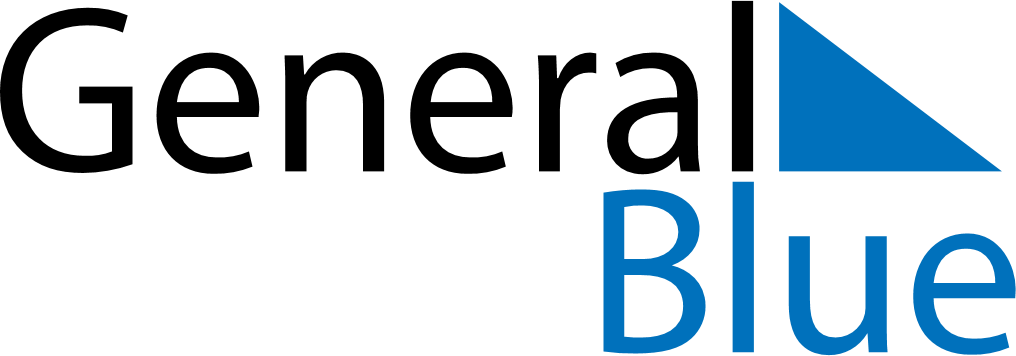 October 2025October 2025October 2025AlbaniaAlbaniaMONTUEWEDTHUFRISATSUN12345678910111213141516171819Mother Teresa Day20212223242526Mother Teresa Day (substitute day)2728293031